.WALK, WALK, FULL TURN, WALK, WALK, KICK BALL CHANGEROCK STEP, CROSS HOLD, CROSS, CROSS, SIDE ROCKCROSS SHUFFLE, TURN SHUFFLE, ROCK STEP ¾ TURNROCK STEP COASTER STEP, TOUCH, HOLD, TOUCH, TOUCHREPEATOne Day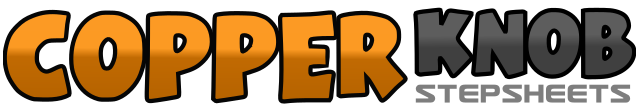 .......Count:32Wall:2Level:Improver.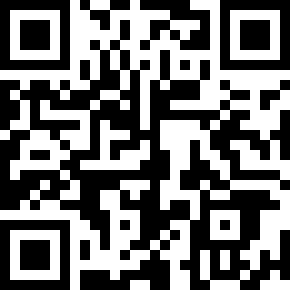 Choreographer:Pim Humphrey (UK)Pim Humphrey (UK)Pim Humphrey (UK)Pim Humphrey (UK)Pim Humphrey (UK).Music:You're Gonna Love Me One Day - Heather MylesYou're Gonna Love Me One Day - Heather MylesYou're Gonna Love Me One Day - Heather MylesYou're Gonna Love Me One Day - Heather MylesYou're Gonna Love Me One Day - Heather Myles........1-4Walk forward right, left, step forward on right turning ½ turn left, step back on left turning ½ turn left5-6-Walk forward right, left7&8Right kick ball change9-10Step forward right, rock back onto left&11-12Small step back on right, cross left in front of right, hold&13Step side right, cross left in front&14-Step side right, cross left in front15-16Step side right, rock onto left17&18-Cross right over left, step side left, cross right over left19&20Turn ¼ turn left on left foot, bring right foot up to left, step forward left21-22Step forward on right, rock back onto left23&24Turn ¾ of a turn to right on a right, left, right25-26-Step forward on left, rock back onto right27&28Step back on left, step right next to left, step forward on left29-30Touch right toe to right side, hold&31Step right by left, touch left toe to left side&32Step left by right, touch right toe by left